Аварийна група към община Свищов„Национална програма за обучение и заетост на продължително безработни лица Компонент II – аварийни дейности“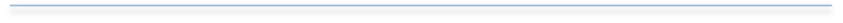 Община Свищов реализира редица проекти с цел намаляване на безработицата и мотивиране на безработните лица за активно поведение и полагане на усилия за повишаване на собствените им знания и умения. С разкриването на нови работни места община Свищов предоставя възможност за заетост на 13 лица за период от 1 месец на длъжност „общ работник“. Новоназначените лица са по „Национална програма за обучение и заетост на продължително безработни лица Компонент II – аварийни дейности“ и ще са в помощ на кметовете на кметства в малките населени места на територията на Община Свищов. За да бъдат одобрени лицата трябва да отговарят на следните критерии: 1.  Да са продължително безработни  лица;2. Да са регистрирани в Дирекция „Бюро по труда“ гр. Свищов повече от 1 година. Дейността по програмата включва извършването на дезинфекция на открити и закрити пространства с цел справяне със ситуацията по време на пандемията от COVID - 19. В хода на реализацията на програмата, съгласно приетите указания за противоепидимичните мерки на Министерството на здравеопазването, чрез изпълнение на предвидените дейности ще се подобри хигиенизирането и поддържането на обществените места на територията на община Свищов.